Sun ‘N Lake Medical GroupSu Hogar Médico Centrado en el PacienteBienvenido a su Hogar médicoUn Hogar Médico es todo acerca de ti. El cuidado de ti es el trabajo más importante de su Hogar Médico Centrado en el Paciente. En este modelo personal de la atención  médica, el proveedor primario guia al equipo de profesionales de la salud que tienen colectivamente la responsabilidad de su cuidado de salud. Se aseguran de que reciba la atención  que necesita tanto en la salud como en la enfermedad  para curar su cuerpo, mente y espíritu.Su proveedor personal y un equipo ampliado de profesionales de la salud, construyen una relación en la cual puedan conocer al paciente, conocer su situación familiar, sus problemas de salud y la historia médica. A su vez, llegas a confiar y depender en ellos para expertas respuestas relacionadas con su cuidado de la salud, basadas en la evidencia que se adaptan totalmente a usted o su familia.Las ventajas Hogar Médico:Hay muchos beneficios para estar en un Hogar MédicoLa atención integral significa que su hogar médico le ayuda a abordar cualquier problema de salud en cualquier etapa de su vida.La coordinación de la atención ocurre cuando se produce cualquier combinación de servicios que usted y su proveedor decide que necesita,estos servicios están conectados y ordenados de una manera racional, incluyendo el uso de los recursos en su comunidad.La atención continuada se produce con el tiempo y se puede esperar una continua comunicación precisa, eficaz y oportuna de cualquier miembro de su equipo de atención médica.La atención accesible le permite iniciar la interacción que necesita para cualquier problema de salud con un médico u otro miembro del equipo a través de su método deseado (visita al consultorio, llamada telefónica o electrónicamente) y usted puede esperar la eliminación de las barreras al acceso de cuidado e instrucciones sobre la obtención de atención durante y después de las horas laborales.El cuidado proactivo asegura que usted y su proveedor van a construir un plan de atención para hacer frente a sus objetivos de cuidado de la salud y para mantenerlo así, además de estar disponible para usted cuando se enferma.¿Quién es tu equipo en el Hogar Médico?Su equipo puede incluir un médico, una enfermera y asistente médico, así como otros profesionales de la salud. Estos profesionales trabajan juntos para ayudarle a recuperar la salud, mantenerse saludable, y obtener la atención y los servicios que son perfectos para ti. Cuando es necesario, su médico personal se encarga de la atención adecuada con especialistas cualificados. En nuestra oficina, las citas de salud mental están disponibles si es necesario para su cuidado.Queremos aprender acerca de usted:Queremos conocerlo a usted, a su familia, su situación de vida y preferencias, y sugerir tratamientos que tengan sentido para usted.Queremos tratarlo como parte de nuestro equipo en su cuidadoQueremos comunicarnos eficazmente con ustedQueremos darle tiempo para hacer preguntas y queremos responder a ellas de una manera que usted pueda entenderQueremos asegurarnos que usted sabe y entende todas sus opciones para el cuidado de su salud.Queremos ayudarle a decidir qué tipo de atención es mejor para usted. A veces más cuidado no es el mejor cuidado. Queremos pedirle su opinión sobre su experiencia de atención en nuestro Hogar Medico.Queremos apoyarlo en el cuidado de sí mismo:Queremos asegurarnos de que usted desarrolla una idea clara de cómo cuidar de sí mismo.Queremos ayudarle a establecer objetivos para su cuidado de salud y ayudarle a alcanzar sus objetivos paso a paso.Queremos animarlo a participar plenamente en pruebas de detección y servicios preventivos recomendadosQueremos darle información acerca de las clases, grupos de apoyo, u otros tipos de servicios para ayudarle a aprender más sobre su condición de salud y mantenerse saludable.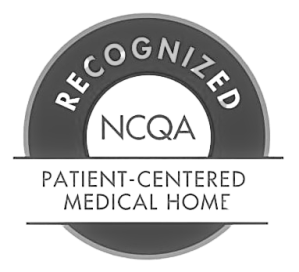 Estamos disponiblespara cuestiones clínicas24/7 por teléfono!También ofrece telemedicinaUsted es el miembro más importante del equipo del Hogar Médico.Esto es lo que puede hacer para que participe activamente en su cuidado: • Entienda que usted es  parte de nuestro equipo y posee pleno derecho en su propia atención médica.• Aprender sobre su condicióny lo que puede hacer para mantenerselo más saludable possible.• Como mejor pueda, siga elplan de atención que usted y suequipo médico han acordado, es muy importante para su salud.Comuniquese con su equipo  del Hogar Médico :• Lleve una lista de preguntas acada cita. Además, llevaruna lista de los medicamentos,vitaminas o remedios que utilice,así como su historia clinicacompleta.• Si usted no entiende algo que su médico o otro miembro de su equipo del Hogar Médico dice, pida que se lo expliquen de una manera diferente.• Si recibe atención de otrosprofesionales de la salud, siempreinforme a su equipo del Hogar Médico para que puedan ayudar a coordinar para el mejor cuidado possible.• Hable abiertamente con su  equipo de cuidados acerca de su experiencia obteninedo servicios del  Equipo  del Hogar Médico, para que ellos puedan continuar  haciendo un mejor cuidado de usted.Horas de oficina:Lunes, martes, jueves y viernes: 8 a.m.-5 p.m.Miércoles: 08 a.m.-6 p.m.Cerrado los sábados y domingos         Sebring:  4958 Sun N Lake BlvdP: 863-386-4711 F: 863-386-4301 Sunnlakemedicalgroup.com